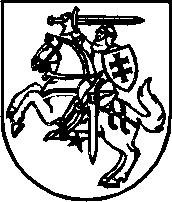 LIETUVOS RESPUBLIKOS SEIMO NUOLATINIS ATSTOVAS EUROPOS SĄJUNGOJEPERMANENT REPRESENTATIVE OF THE SEIMAS OF THE REPUBLIC OF LITHUANIA TO THE EUROPEAN UNIONWIE 06 U 026, Rue Wiertz 30-50, B-1050 Bruxelles, Belgium   Tel. + 32  228 42830   Mob. + 32 493 314680E-mail matas.maldeikis@natparl.ep.europa.eu______________________________________________________________________________________________________________________Draft Contribution of the LIX COSACAmendments by the delegation of the Seimas of the Republic of Lithuania3.4. COSAC stresses that progress towards EU accession is based on the respect for the EU values and on the merit-based individual performance of the partners from the region to comply with the Copenhagen criteria and the conditionality of the Stabilisation and Association Process; emphasizes the importance of the full alignment with the common foreign and security policy of the EU as the expression of sharing the Union’s principles, values and goals. 